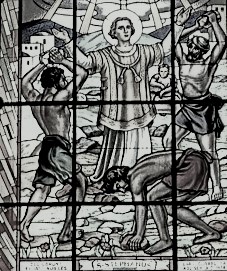         FARSKÉ OZNAMY          na týždeň od 10.1. 2021 do  16.1. 2022 Liturgický kalendár:Poriadok sv. omší :Ostatné oznamyDnešnou nedeľou sa končí vianočné obdobie. Od zajtra sa začína obdobie „cez rok“. Odkladá sa betlehem a prestanú sa spievať vianočné piesne. Vianočná výzdoba môže zostať do 2. februára.Z fejsbúkovej stránky Rímskokatolícka farnosť sv. Štefana v  Šuranoch naživo vysielame sv. omšu v nedeľu o 10:00. Sv. prijímanie pre nezaočkovaných budeme podávať tak ako doteraz, do pol hodiny od skončenia vysielanej sv. omše v nedeľu a pred večernými sv. omšami v týždni.Vo štvrtok ráno sv. omša nebude. Namiesto nej bude rekolekčná sv. omša za účasti kňazov dekanátu o 9:30. Od 9:00 bude vystavená Sviatosť Oltárna na poklonu.SK66 0900 0000 0000 3473 3448ĎAKUJEME!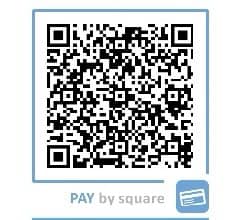 SobotaPreblahoslavenej Panny Márie v sobotuľ. spomienkaNedeľa2. nedeľa v období cez rokPO – ST; ŠT - SOŠT NEDEĽA:Farský kostol:         06.30          18.00  09.30      18.0007.30   10.00   18.00Nitriansky Hrádok:Po: 16.3008.45Kostolný Sek:St: 16.3011.15